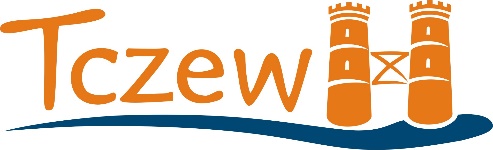 ZGŁOSZENIE  DO I KLASY SZKOŁY PODSTAWOWEJ OBWODOWEJNA ROK SZKOLNY 2024/2025* Dzieci zamieszkałe w obwodzie szkoły1. Zgłoszenie rekrutacyjne należy wypełnić drukowanymi literami. Przed wypełnieniem należy dokładnie zapoznać się zasadami rekrutacji.2. Pola zaznaczone * są polami obowiązkowymi.3. Dane osobowe podlegają ochronie zgodnie z obowiązującymi przepisami.I. Dane identyfikacyjne kandydata**jeśli adres zameldowania jest inny niż adres zamieszkania, należy złożyć oświadczenie (załącznik nr 1) o miejscu zamieszkania z zamiarem stałego pobytu***niepotrzebne skreślićII. Dane osobowe rodziców/opiekunów prawnych1148,107,1287,1680,1681,1818,2197 i 2248 ) przez rodziców należy rozumieć także prawnych opiekunów dziecka oraz osoby ( podmioty) sprawujące pieczę zastępczą nad dzieckiemPouczenieAdministratorem Danych Osobowych (ADO) Pana/Pani jest Szkoła , do której wniosek jest składany. Inspektorem Ochrony Danych (IOD) jest Pani Agnieszka Przyłucka – Śmietanka tel. Kont. 58 77 59 373 adres e-mail :  inspektor@um.tczew.plPana/Pani dane osobowe są przetwarzane na podstawie art. 6 ust.1 lit.c oraz odpowiednio na podstawie Zgodnie z art. 4 pkt. 19 ustawy Prawo oświatowe z dnia 14 grudnia 2016 r. ( Dz. U. z 2019 r. poz. art. 9 ust.2 lit. G RODO w celu przeprowadzenia postepowania rekrutacyjnego szkoły oraz realizacji zadań dydaktycznych, wychowawczych i opiekuńczych na podstawie ustawy prawoPana/Pani dane osobowe mogą być następującym odbiorcom danych w rozumieniu art. 4 pkt. 9 RODO organ prowadzący, dostawcą oprogramowania i wsparcia IT. Dane osobowe mogą być przekazywane organom państwowym, organom ochrony prawnej (Policja , Prokuratura ,Sąd ) lub organom samorządu  terytorialnego w związku z prowadzonym postępowaniemPana/Pani dane osobowe nie będą przekazywane do państwa trzeciego ani do organizacji międzynarodowejPana/Pani dane osobowe będą przetwarzane wyłącznie przez okres niezbędny do realizacji celów przetwarzania nie dłużej niż do końca okresu nauki oraz archiwizacji przez 50 lat po jej zakończeniuPrzysługuje Pani/Panu prawo dostępu do treści swoich danych osobowych oraz ich sprostowania , usunięcia lub ograniczenia przetwarzania lub prawo do wniesienia sprzeciwu wobec przetwarzania a także prawo do przenoszenia danychMa Pan/Pani prawo niesienia skargi do Prezesa Urzędu Ochrony Danych Osobowych (PUODO) ul. Stawki 2 00-193 Warszawa tel. 22 531 03 00 fax 22 531 03 01 e-mail kancelaria@uodo.gov.plPodanie przez Pana/Panią danych osobowych jest obowiązkiem ustawowym i  jest niezbędne  w celu przeprowadzenia postępowania rekrutacyjnego . Odmowa udostępnienia danych przez Pan/Panią spowoduje brak możliwości udziału dziecka w procesie rekrutacji.Pana/Pani dane osobowe nie będą podlegały zautomatyzowanym procesom podejmowania decyzji , w tym profilowania przy realizacji niniejszego procesu rekrutacji.Oświadczenie wnioskodawcyJestem świadomy odpowiedzialności karnej za złożenie fałszywego oświadczenia.Oświadczam pod rygorem odpowiedzialności karnej, że podane we wniosku oraz załącznikach do wniosku dane są zgodne z aktualnym stanem faktycznym.Oświadczam ,iż zgodnie z art. 97 par. 2 ustawy z dnia 25 lutego 1964 r. Kodeks Rodzinny i Opiekuńczy wspólnie podjęliśmy decyzję o zapisaniu dziecka do wybranej szkoły……………………………………..                          i/lub                          ….……………………………………podpis rodzica/ opiekuna prawnego 1							    podpis rodzica/ opiekuna prawnego 2Tczew,  dnia........................................Nr zgłoszenia (ID)Wypełnia jednostkaWypełnia jednostkaData złożeniaGodzina złożeniaImię                            *Drugie imięDrugie imięDrugie imięDrugie imięNazwisko                   *PESEL                         *Data urodzenia        *dzieńdzieńdzieńmiesiącmiesiącmiesiącmiesiącrokrokrokrokW przypadku braku numeru PESEL należy podać rodzaj, serię oraz numer innego dokumentu tożsamości:W przypadku braku numeru PESEL należy podać rodzaj, serię oraz numer innego dokumentu tożsamości:W przypadku braku numeru PESEL należy podać rodzaj, serię oraz numer innego dokumentu tożsamości:W przypadku braku numeru PESEL należy podać rodzaj, serię oraz numer innego dokumentu tożsamości:W przypadku braku numeru PESEL należy podać rodzaj, serię oraz numer innego dokumentu tożsamości:W przypadku braku numeru PESEL należy podać rodzaj, serię oraz numer innego dokumentu tożsamości:W przypadku braku numeru PESEL należy podać rodzaj, serię oraz numer innego dokumentu tożsamości:W przypadku braku numeru PESEL należy podać rodzaj, serię oraz numer innego dokumentu tożsamości:W przypadku braku numeru PESEL należy podać rodzaj, serię oraz numer innego dokumentu tożsamości:W przypadku braku numeru PESEL należy podać rodzaj, serię oraz numer innego dokumentu tożsamości:W przypadku braku numeru PESEL należy podać rodzaj, serię oraz numer innego dokumentu tożsamości:W przypadku braku numeru PESEL należy podać rodzaj, serię oraz numer innego dokumentu tożsamości:Adres zamieszkania/zameldowania**kandydataAdres zamieszkania/zameldowania**kandydataAdres zamieszkania/zameldowania**kandydataAdres zamieszkania/zameldowania**kandydataAdres zamieszkania/zameldowania**kandydataAdres zamieszkania/zameldowania**kandydatawojewództwo*ulica*powiat*nr budynku*nr lokalu*gmina*kod poczty*miejscowość*poczta*Dane informacyjne o kandydacieDane informacyjne o kandydacieDane informacyjne o kandydacieDane informacyjne o kandydacieOrzeczenie o potrzebie kształcenia specjalnego*TAK / NIENumer orzeczeniaRodzic/opiekun prawny 1Rodzic/opiekun prawny 2 Imię i nazwisko *TelefonAdres e-mailZgodnie z art. 25-28 ustawy z dnia 23 kwietnia 1964 r. kodeks cywilny (Dz. U. z 2014 r. poz. 121 ze zm.) miejscem zamieszkania osoby fizycznej jest miejscowość, w której osoba ta przebywa z zamiarem stałego pobytu. Miejscem zamieszkania dziecka pozostającego pod władzą rodzicielską jest miejsce zamieszkania rodziców albo tego z rodziców, któremu wyłącznie przysługuje władza rodzicielska lub któremu zostało powierzone wykonywanie władzy rodzicielskiej. Jeżeli władza rodzicielska przysługuje na równi obojgu rodzicom mającym osobne miejsce zamieszkania, miejsce zamieszkania dziecka jest u tego z rodziców, u którego dziecko stale przebywa. Jeżeli dziecko nie przebywa stale u żadnego z rodziców, jego miejsce zamieszkania określa sąd opiekuńczy. Miejscem zamieszkania osoby pozostającej pod opieką jest miejsce zamieszkania opiekuna. Można mieć tylko jedno miejsce zamieszkania.Zgodnie z art. 25-28 ustawy z dnia 23 kwietnia 1964 r. kodeks cywilny (Dz. U. z 2014 r. poz. 121 ze zm.) miejscem zamieszkania osoby fizycznej jest miejscowość, w której osoba ta przebywa z zamiarem stałego pobytu. Miejscem zamieszkania dziecka pozostającego pod władzą rodzicielską jest miejsce zamieszkania rodziców albo tego z rodziców, któremu wyłącznie przysługuje władza rodzicielska lub któremu zostało powierzone wykonywanie władzy rodzicielskiej. Jeżeli władza rodzicielska przysługuje na równi obojgu rodzicom mającym osobne miejsce zamieszkania, miejsce zamieszkania dziecka jest u tego z rodziców, u którego dziecko stale przebywa. Jeżeli dziecko nie przebywa stale u żadnego z rodziców, jego miejsce zamieszkania określa sąd opiekuńczy. Miejscem zamieszkania osoby pozostającej pod opieką jest miejsce zamieszkania opiekuna. Można mieć tylko jedno miejsce zamieszkania.Zgodnie z art. 25-28 ustawy z dnia 23 kwietnia 1964 r. kodeks cywilny (Dz. U. z 2014 r. poz. 121 ze zm.) miejscem zamieszkania osoby fizycznej jest miejscowość, w której osoba ta przebywa z zamiarem stałego pobytu. Miejscem zamieszkania dziecka pozostającego pod władzą rodzicielską jest miejsce zamieszkania rodziców albo tego z rodziców, któremu wyłącznie przysługuje władza rodzicielska lub któremu zostało powierzone wykonywanie władzy rodzicielskiej. Jeżeli władza rodzicielska przysługuje na równi obojgu rodzicom mającym osobne miejsce zamieszkania, miejsce zamieszkania dziecka jest u tego z rodziców, u którego dziecko stale przebywa. Jeżeli dziecko nie przebywa stale u żadnego z rodziców, jego miejsce zamieszkania określa sąd opiekuńczy. Miejscem zamieszkania osoby pozostającej pod opieką jest miejsce zamieszkania opiekuna. Można mieć tylko jedno miejsce zamieszkania.Województwo *Powiat *Gmina *Miejscowość *UlicaNr budynku *Nr lokaluKod pocztowy *Poczta *